 L E G I S L A T I V E   C A L E N D A R   NASSAU COUNTY LEGISLATURE                                       	MINEOLA, NEW YORK SPECIAL MEETING                                                                       FEBRUARY 6, 2023 1:00PMAs per the Nassau County Fire Marshal’s Office, the Peter J. Schmitt Memorial Legislative Chamber has a maximum occupancy of 200 people. Attendees who would like to address the Legislature must submit a slip to the Clerk’s office staff. Public comment is limited to three minutes per person.  At meetings of the full Legislature, public comment will be heard only during the pre-calendar public comment period and during public hearings that are on the calendar.    At meetings of the Legislature’s committees, there is no pre-calendar public comment period. Public comment will be heard on agenda items.  Public comment on any item may be emailed to the Clerk of the Legislature at LegPublicComment@nassaucountyny.gov and will be made part of the formal record of this Legislative meeting.The Nassau County Legislature is committed to making its public meetings accessible to individuals with disabilities and every reasonable accommodation will be made so that they can participate. Please contact the Office of the Clerk of the Legislature at 571-4252, or the Nassau County Office for the Physically Challenged at 227-7101 or TDD Telephone No. 227-8989 if any assistance is needed.  Every Legislative meeting is streamed live on http://www.nassaucountyny.gov/agencies/Legis/index.htmlScan the QR code to submit written public comment, which will       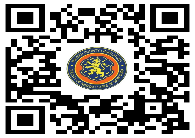 be incorporated into the record of this meeting.EVERY LEGISLATIVE MEETING IS STREAMED LIVE ON http://www.nassaucountyny.gov/agencies/Legis/index.html1.	  			RESOLUTION NO. 24-2023A RESOLUTION APPROVING A SUCCESSOR COLLECTIVE BARGAINING AGREEMENT VIA MEMORANDUM OF UNDERSTANDING BETWEEN THE COUNTY OF NASSAU AND THE NASSAU COUNTY POLICE BENEVOLENT ASSOCIATION OF THE POLICE DEPARTMENT OF THE COUNTY OF NASSAU, INC. 37-23(CE)